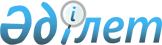 Қаратөбе аудандық мәслихатының 2015 жылғы 23 желтоқсандағы № 37-3 "2016-2018 жылдарға арналған аудандық бюджет туралы" шешіміне өзгерістер енгізу туралы
					
			Күшін жойған
			
			
		
					Батыс Қазақстан облысы Қаратөбе аудандық мәслихатының 2016 жылғы 12 желтоқсандағы № 8-1 шешімі. Батыс Қазақстан облысының Әділет департаментінде 2016 жылғы 27 желтоқсанда № 4636 болып тіркелді. Күші жойылды - Батыс Қазақстан облысы Қаратөбе аудандық мәслихатының 2017 жылғы 7 маусымдағы № 11-9 шешімімен
      Ескерту. Күші жойылды - Батыс Қазақстан облысы Қаратөбе аудандық мәслихатының 07.06.2017 № 11-9 шешімімен (алғашқы ресми жарияланған күнінен бастап қолданысқа енгізіледі).

      Қазақстан Республикасының 2008 жылғы 4 желтоқсандағы Бюджет кодексіне, Қазақстан Республикасының 2001 жылғы 23 қаңтардағы "Қазақстан Республикасындағы жергілікті мемлекеттік басқару және өзін-өзі басқару туралы" Заңына сәйкес аудандық мәслихат ШЕШІМ ҚАБЫЛДАДЫ:

      1. Қаратөбе аудандық мәслихатының 2015 жылғы 23 желтоқсандағы № 37-3 "2016-2018 жылдарға арналған аудандық бюджет туралы" шешіміне (Нормативтік құқықтық актілерді мемлекеттік тіркеу тізілімінде № 4234 тіркелген, 2016 жылғы 22 қаңтардағы "Қаратөбе өңірі" газетінде жарияланған) мынадай өзгерістер енгізілсін:

      1-тармақ мынадай редакцияда жазылсын:

      "1. 2016-2018 жылдарға арналған аудандық бюджет 1, 2 және 3 қосымшаларға сәйкес, соның ішінде 2016 жылға келесі көлемде бекітілсін: 

      1) кірістер – 2 841 969 мың теңге:

      салықтық түсімдер – 249 888 мың теңге;

      салықтық емес түсімдер – 7 212 мың теңге;

      негізгі капиталды сатудан түсетін түсімдер –2 186 мың теңге;

      трансферттер түсімі – 2 582 683 мың теңге;

      2) шығындар – 2 843 418 мың теңге;

      3) таза бюджеттік кредиттеу – 52 043 мың теңге:

      бюджеттік кредиттер – 70 077 мың теңге;

      бюджеттік кредиттерді өтеу – 18 034 мың теңге; 

      4) қаржы активтерімен операциялар бойынша сальдо – 4 130 мың теңге: 

      қаржы активтерін сатып алу – 4 130 мың теңге;

      мемлекеттің қаржы активтерін сатудан түсетін түсімдер – 0 теңге;

      5) бюджет тапшылығы (профициті) – -57 622 мың теңге;

      6) бюджет тапшылығын қаржыландыру (профицитін пайдалану) – 57 622 мың теңге;

      қарыздар түсімі – 69 993 мың теңге;

      қарыздарды өтеу – 18 034 мың теңге;

      бюджет қаражатының пайдаланылатын қалдықтары – 5 663мың теңге.";

      аталған шешімнің 1, 5-қосымшалары осы шешімнің 1, 2- қосымшаларына сәйкес жаңа редакцияда жазылсын.

      2. Қаратөбе аудандық мәслихат аппаратының басшысы (Ж.Жангазиев) осы шешімнің әділет органдарында мемлекеттік тіркелуін, "Әділет" ақпараттық - құқықтық жүйесінде және бұқаралық ақпарат құралдарында оның ресми жариялануын қамтамасыз етсін.

      3. Осы шешім 2016 жылдың 1 қаңтарынан бастап қолданысқа енгізіледі. 2016 жылға арналған аудандық бюджет 2016 жылға арналған Қаратөбе ауданы бойынша ауылдық округтер әкімі аппаратының бюджеттік бағдарламаларының тізбесі
					© 2012. Қазақстан Республикасы Әділет министрлігінің «Қазақстан Республикасының Заңнама және құқықтық ақпарат институты» ШЖҚ РМК
				
      Сессия төрағасы

Қ.Жұмағалиев

      Мәслихат хатшысы

Қ.Сүйеуғалиев
Қаратөбе аудандық мәслихатының
2016 жылғы 12 желтоқсандағы
№ 8-1 шешіміне
1-қосымшаҚаратөбе аудандық мәслихатының
2015 жылғы 23 желтоқсандағы
№ 37-3 шешіміне
1-қосымша
Санаты
Санаты
Санаты
Санаты
Санаты
Сомасы, мың теңге
Сыныбы
Сыныбы
Сыныбы
Сыныбы
Сомасы, мың теңге
Iшкi сыныбы
Iшкi сыныбы
Iшкi сыныбы
Сомасы, мың теңге
Атауы
Атауы
Сомасы, мың теңге
1
2
3
4
4
5
 1) Кірістер
 1) Кірістер
2 841 969
1
 Салықтық түсімдер
 Салықтық түсімдер
249 888
01
Табыс салығы
Табыс салығы
121 001
2
 Жеке табыс салығы
 Жеке табыс салығы
121 001
03
 Әлеуметтiк салық
 Әлеуметтiк салық
107 195
1
 Әлеуметтік салық
 Әлеуметтік салық
107 195
04
 Меншiкке салынатын салықтар
 Меншiкке салынатын салықтар
17 877
1
 Мүлiкке салынатын салықтар
 Мүлiкке салынатын салықтар
5 797
3
 Жер салығы
 Жер салығы
1 258
4
 Көлiк құралдарына салынатын салық
 Көлiк құралдарына салынатын салық
9 647
5
 Бірыңғай жер салығы
 Бірыңғай жер салығы
1 175
05
 Тауарларға, жұмыстарға және қызметтерге салынатын iшкi салықтар
 Тауарларға, жұмыстарға және қызметтерге салынатын iшкi салықтар
2 665
2
 Акциздер
 Акциздер
270
3
 Табиғи және басқа да ресурстарды пайдаланғаны үшiн түсетiн түсiмдер
 Табиғи және басқа да ресурстарды пайдаланғаны үшiн түсетiн түсiмдер
42
4
 Кәсiпкерлiк және кәсiби қызметтi жүргiзгенi үшiн алынатын алымдар
 Кәсiпкерлiк және кәсiби қызметтi жүргiзгенi үшiн алынатын алымдар
2 353
08
 Заңдық маңызы бар әрекеттерді жасағаны және (немесе) оған уәкілеттігі бар мемлекеттік органдар немесе лауазымды адамдар құжаттар бергені үшін алынатын міндетті төлемдер
 Заңдық маңызы бар әрекеттерді жасағаны және (немесе) оған уәкілеттігі бар мемлекеттік органдар немесе лауазымды адамдар құжаттар бергені үшін алынатын міндетті төлемдер
1 150
1
 Мемлекеттік баж
 Мемлекеттік баж
1 150
2
 Салықтық емес түсiмдер
 Салықтық емес түсiмдер
7 212
01
 Мемлекеттік меншіктен түсетін кірістер
 Мемлекеттік меншіктен түсетін кірістер
3 927
5
 Мемлекет меншігіндегі мүлікті жалға беруден түсетін кірістер
 Мемлекет меншігіндегі мүлікті жалға беруден түсетін кірістер
3 927
04
Мемлекеттік бюджеттен қаржыландырылатын, сондай-ақ Қазақстан Республикасы Ұлттық Банкінің бюджетінен (шығыстар сметасынан) ұсталатын және қаржыландырылатын мемлекеттік мекемелер салатын айыппұлдар, өсімпұлдар, санкциялар, өндіріп алулар
Мемлекеттік бюджеттен қаржыландырылатын, сондай-ақ Қазақстан Республикасы Ұлттық Банкінің бюджетінен (шығыстар сметасынан) ұсталатын және қаржыландырылатын мемлекеттік мекемелер салатын айыппұлдар, өсімпұлдар, санкциялар, өндіріп алулар
940
01
Мұнай секторы ұйымдарынан түсетін түсімдерді қоспағанда, мемлекеттік бюджеттен қаржыландырылатын, сондай-ақ Қазақстан Республикасы Ұлттық Банкінің бюджетінен (шығыстар сметасынан) ұсталатын және қаржыландырылатын мемлекеттік мекемелер салатын айыппұлдар, өсімпұлдар, санкциялар, өндіріп алулар
Мұнай секторы ұйымдарынан түсетін түсімдерді қоспағанда, мемлекеттік бюджеттен қаржыландырылатын, сондай-ақ Қазақстан Республикасы Ұлттық Банкінің бюджетінен (шығыстар сметасынан) ұсталатын және қаржыландырылатын мемлекеттік мекемелер салатын айыппұлдар, өсімпұлдар, санкциялар, өндіріп алулар
940
06
 Басқа да салықтық емес түсiмдер
 Басқа да салықтық емес түсiмдер
2 345
1
 Басқа да салықтық емес түсiмдер
 Басқа да салықтық емес түсiмдер
2 345
3
 Негізгі капиталды сатудан түсетін түсімдер
 Негізгі капиталды сатудан түсетін түсімдер
2 186
01
Мемлекеттік мекемелерге бекітілген мемлекеттік мүлікті сату
Мемлекеттік мекемелерге бекітілген мемлекеттік мүлікті сату
1 735
1
Мемлекеттік мекемелерге бекітілген мемлекеттік мүлікті сату
Мемлекеттік мекемелерге бекітілген мемлекеттік мүлікті сату
1 735
03
 Жердi және материалдық емес активтердi сату
 Жердi және материалдық емес активтердi сату
451
1
 Жерді сату
 Жерді сату
451
4
 Трансферттердің түсімі
 Трансферттердің түсімі
2 582 683
02
 Мемлекеттiк басқарудың жоғары тұрған органдарынан түсетiн трансферттер
 Мемлекеттiк басқарудың жоғары тұрған органдарынан түсетiн трансферттер
2 582 683
2
 Облыстық бюджеттен түсетiн трансферттер
 Облыстық бюджеттен түсетiн трансферттер
2 582 683
Функционалдық топ
Функционалдық топ
Функционалдық топ
Функционалдық топ
Функционалдық топ
Сомасы, мың теңге
Функционалдық кіші топ
Функционалдық кіші топ
Функционалдық кіші топ
Функционалдық кіші топ
Сомасы, мың теңге
Бюджеттік бағдарламалардың әкімшісі
Бюджеттік бағдарламалардың әкімшісі
Бюджеттік бағдарламалардың әкімшісі
Сомасы, мың теңге
Бюджеттік бағдарлама
Бюджеттік бағдарлама
Сомасы, мың теңге
Атауы
Сомасы, мың теңге
2) Шығындар
2 843 418
01
Жалпы сипаттағы мемлекеттік қызметтер
250 452
1
Мемлекеттік басқарудың жалпы функцияларын орындайтын өкілді, атқарушы және басқа органдар
211 854
112
Аудан (облыстық маңызы бар қала) мәслихатының аппараты
24 096
001
Аудан (облыстық маңызы бар қала) мәслихатының қызметін қамтамасыз ету жөніндегі қызметтер
22 289
003
Мемлекеттік органның күрделі шығыстары
1 807
122
Аудан (облыстық маңызы бар қала) әкімінің аппараты
75 769
001
Аудан (облыстық маңызы бар қала) әкімінің қызметін қамтамасыз ету жөніндегі қызметтер
71 679
003
Мемлекеттік органның күрделі шығыстары
4 090
123
Қаладағы аудан, аудандық маңызы бар қала, кент, ауыл, ауылдық округ әкімінің аппараты
111 989
001
Қаладағы аудан, аудандық маңызы бар қаланың, кент, ауыл, ауылдық округ әкімінің қызметін қамтамасыз ету жөніндегі қызметтер
111 989
022
Мемлекеттік органның күрделі шығыстары
 0
119
Қазақстан Республикасы Үкiметiнiң арнайы резервi есебінен іс-шаралар өткізу
0
2
Қаржылық қызмет
5 096
459
Ауданның (облыстық маңызы бар қаланың) экономика және қаржы бөлімі
5 096
003
Салық салу мақсатында мүлікті бағалауды жүргізу
377
028
Коммуналдық меншікке мүлікті сатып алу
4 719
9
Жалпы сипаттағы өзге де мемлекеттiк қызметтер
33 502
458
Ауданның (облыстық маңызы бар қаланың) тұрғын үй-коммуналдық шаруашылығы, жолаушылар көлігі және автомобиль жолдары бөлімі
14 954
001
Жергілікті деңгейде тұрғын үй-коммуналдық шаруашылығы, жолаушылар көлігі және автомобиль жолдары саласындағы мемлекеттік саясатты іске асыру жөніндегі қызметтер
12 254
013
Мемлекеттік органның күрделі шығыстары
2 700
459
Ауданның (облыстық маңызы бар қаланың) экономика және қаржы бөлімі
18 548
001
Ауданның (облыстық маңызы бар қаланың) экономикалық саясатын қалыптастыру мен дамыту, мемлекеттік жоспарлау, бюджеттік атқару және коммуналдық меншігін басқару саласындағы мемлекеттік саясатты іске асыру жөніндегі қызметтер
18 279
015
Мемлекеттік органның күрделі шығыстары
269
02
Қорғаныс
6 290
1
Әскери мұқтаждар
4 821
122
Аудан (облыстық маңызы бар қала) әкімінің аппараты
4 821
005
Жалпыға бірдей әскери міндетті атқару шеңберіндегі іс-шаралар
4 821
2
Төтенше жағдайлар жөнiндегi жұмыстарды ұйымдастыру
1 469
122
Аудан (облыстық маңызы бар қала) әкімінің аппараты
1 469
006
Аудан (облыстық маңызы бар қала) ауқымындағы төтенше жағдайлардың алдын алу және оларды жою
1 469
04
Білім беру
1 890 024
1
Мектепке дейiнгi тәрбие және оқыту
182 289
464
Ауданның (облыстық маңызы бар қаланың) білім бөлімі
182 289
009
Мектепке дейінгі тәрбие мен оқыту ұйымдарының қызметін қамтамасыз ету
140 525
040
Мектепке дейінгі білім беру ұйымдарында мемлекеттік білім беру тапсырысын іске асыруға
41 764
2
Бастауыш, негізгі орта және жалпы орта бiлiм беру
1 620 777
123
Қаладағы аудан, аудандық маңызы бар қала, кент, ауыл, ауылдық округ әкімінің аппараты
1 351
005
Ауылдық жерлерде балаларды мектепке дейін тегін алып баруды және кері алып келуді ұйымдастыру
1 351
457
Ауданның (облыстық маңызы бар қаланың) мәдениет, тілдерді дамыту, дене шынықтыру және спорт бөлімі
32 778
017
Балалар мен жасөспірімдерге спорт бойынша қосымша білім беру
32 778
464
Ауданның (облыстық маңызы бар қаланың) білім бөлімі
1 586 648
003
Жалпы білім беру
1 492 769
006
Балаларға қосымша білім беру
93 879
9
Білім беру саласындағы өзге де қызметтер
86 958
464
Ауданның (облыстық маңызы бар қаланың) білім бөлімі
86 958
001
Жергілікті деңгейде білім беру саласындағы мемлекеттік саясатты іске асыру жөніндегі қызметтер
7 429
004
Ауданның (облыстық маңызы бар қаланың) мемлекеттік білім беру мекемелерінде білім беру жүйесін ақпараттандыру
3 518
005
Ауданның (облыстық маңызы бар қаланың) мемлекеттiк бiлiм беру мекемелер үшiн оқулықтар мен оқу- әдістемелік кешендерді сатып алу және жеткiзу
18 782
007
Аудандық (қалалық) ауқымдағы мектеп олимпиадаларын және мектептен тыс іс-шараларды өткiзу
 251
015
Жетім баланы (жетім балаларды) және ата-аналарының қамқорынсыз қалған баланы (балаларды) күтіп-ұстауға қамқоршыларға (қорғаншыларға) ай сайынға ақшалай қаражат төлемі
3 574
029
Балалар мен жасөспірімдердің психикалық денсаулығын зерттеу және халыққа психологиялық-медициналық-педагогикалық консультациялық көмек көрсету
11 212
067
Ведомстволық бағыныстағы мемлекеттік мекемелерінің және ұйымдарының күрделі шығыстары
42 192
119
Қазақстан Республикасы Үкiметiнiң арнайы резервi есебінен іс-шаралар өткізу
0
05
Денсаулық сақтау
393
9
Денсаулық сақтау саласындағы өзге де қызметтер
393
123
Қаладағы аудан, аудандық маңызы бар қала, кент, ауыл, ауылдық округ әкімінің аппараты
393
002
Шұғыл жағдайларда сырқаты ауыр адамдарды дәрігерлік көмек көрсететін ең жақын денсаулық сақтау ұйымына дейін жеткізуді ұйымдастыру
393
06
Әлеуметтiк көмек және әлеуметтiк қамсыздандыру
147 107
1
Әлеуметтiк қамсыздандыру
27 312
451
Ауданның (облыстық маңызы бар қаланың) жұмыспен қамту және әлеуметтік бағдарламалар бөлімі
25 734
005
Мемлекеттік атаулы әлеуметтік көмек 
1 988
016
18 жасқа дейінгі балаларға мемлекеттік жәрдемақылар
23 746
464
Ауданның (облыстық маңызы бар қаланың) білім бөлімі
1 578
030
Патронат тәрбиешілерге берілген баланы (балаларды) асырап бағу
1 578
2
Әлеуметтiк көмек
102 733
451
Ауданның (облыстық маңызы бар қаланың) жұмыспен қамту және әлеуметтік бағдарламалар бөлімі
102 733
002
Жұмыспен қамту бағдарламасы
28 502
006
Тұрғын үйге көмек көрсету
814 
007
Жергілікті өкілетті органдардың шешімі бойынша мұқтаж азаматтардың жекелеген топтарына әлеуметтік көмек
36 170
010
Үйден тәрбиеленіп оқытылатын мүгедек балаларды материалдық қамтамасыз ету
1 095
014
Мұқтаж азаматтарға үйде әлеуметтiк көмек көрсету
23 236
017
Мүгедектерді оңалту жеке бағдарламасына сәйкес, мұқтаж мүгедектерді міндетті гигиеналық құралдармен және ымдау тілі мамандарының қызмет көрсетуін, жеке көмекшілермен қамтамасыз ету 
10 030
023
Жұмыспен қамту орталықтарының қызметін қамтамасыз ету
2 886
9
Әлеуметтiк көмек және әлеуметтiк қамтамасыз ету салаларындағы өзге де қызметтер
17 062
451
Ауданның (облыстық маңызы бар қаланың) жұмыспен қамту және әлеуметтік бағдарламалар бөлімі
16 949
001
Жергілікті деңгейде халық үшін әлеуметтік бағдарламаларды жұмыспен қамтуды қамтамасыз етуді іске асыру саласындағы мемлекеттік саясатты іске асыру жөніндегі қызметтер 
15 278
011
Жәрдемақыларды және басқа да әлеуметтік төлемдерді есептеу, төлеу мен жеткізу бойынша қызметтерге ақы төлеу
1 120
021
Мемлекеттік органның күрделі шығыстары
551
458
Ауданның (облыстық маңызы бар қаланың) тұрғын үй-коммуналдық шаруашылығы, жолаушылар көлігі және автомобиль жолдары бөлімі
113
050
Қазақстан Республикасында мүгедектердің құқықтарын қамтамасыз ету және өмір сүру сапасын жақсарту жөніндегі 2012 - 2018 жылдарға арналған іс-шаралар жоспарын іске асыру
113
07
Тұрғын үй-коммуналдық шаруашылық
104 787
1
Тұрғын үй шаруашылығы
28 852
123
Қаладағы аудан, аудандық маңызы бар қала, кент, ауыл, ауылдық округ әкімінің аппараты
4 948
007
Аудандық маңызы бар қаланың, кенттік, ауылдық, ауылдық округтік мемлекеттік түрғын үй қорының сақталуын ұйымдастыру
100
027
Жұмыспен қамту 2020 жол картасы бойынша қалаларды және ауылдық елді мекендерді дамыту шеңберінде объектілерді жөндеу және абаттандыру
4 848
457
Ауданның (облыстық маңызы бар қаланың) мәдениет, тілдерді дамыту, дене шынықтыру және спорт бөлімі
 341
024
Жұмыспен қамту 2020 жол картасы бойынша қалаларды және ауылдық елді мекендерді дамыту шеңберінде объектілерді жөндеу
341
,
464
Ауданның (облыстық маңызы бар қаланың) білім бөлімі
2 548
026
Жұмыспен қамту 2020 жол картасы бойынша қалаларды және ауылдық елді мекендерді дамыту шеңберінде объектілерді жөндеу
2 548
466
Ауданның (облыстық маңызы бар қаланың) сәулет, қала құрылысы және құрылыс бөлімі
21 015
004
Инженерлік-коммуникациялық инфрақұрылымды жобалау, дамыту және (немесе) жайластыру
21 015
2
Коммуналдық шаруашылық
65 395
466
Ауданның (облыстық маңызы бар қаланың) сәулет, қала құрылысы және құрылыс бөлімі
65 395
005
Коммуналдық шаруашылығын дамыту
65 395
3
Елді-мекендерді көркейту
10 540
123
Қаладағы аудан, аудандық маңызы бар қала, кент, ауыл, ауылдық округ әкімінің аппараты
10 540
008
Елді мекендердегі көшелерді жарықтандыру
10 460
009
Елді мекендердің санитариясын қамтамасыз ету
0
011
Елді мекендерді абаттандыру мен көгалдандыру
80
08
Мәдениет, спорт, туризм және ақпараттық кеңістiк
278 306
1
Мәдениет саласындағы қызмет
141 989
457
Ауданның (облыстық маңызы бар қаланың) мәдениет, тілдерді дамыту, дене шынықтыру және спорт бөлімі
141 989
003
Мәдени-демалыс жұмысын қолдау
141 989
2
Спорт
23 833
457
Ауданның (облыстық маңызы бар қаланың) мәдениет, тілдерді дамыту, дене шынықтыру және спорт бөлімі
22 418
009
Аудандық (облыстық маңызы бар қалалық) деңгейде спорттық жарыстар өткiзу
22 418
466
Ауданның (облыстық маңызы бар қаланың) сәулет, қала құрылысы және құрылыс бөлімі
1 415
008
Cпорт объектілерін дамыту 
1 415
3
Ақпараттық кеңiстiк
72 077
456
Ауданның (облыстық маңызы бар қаланың) ішкі саясат бөлімі
11 671
002
Мемлекеттік ақпараттық саясат жүргізу жөніндегі қызметтер
11 671
457
Ауданның (облыстық маңызы бар қаланың) мәдениет, тілдерді дамыту, дене шынықтыру және спорт бөлімі
60 406
006
Аудандық (қалалық) кiтапханалардың жұмыс істеуі
60 406
9
Мәдениет, спорт, туризм және ақпараттық кеңiстiктi ұйымдастыру жөнiндегi өзге де қызметтер
40 407
456
Ауданның (облыстық маңызы бар қаланың) ішкі саясат бөлімі
27 824
001
Жергілікті деңгейде ақпарат, мемлекеттілікті нығайту және азаматтардың әлеуметтік сенімділігін қалыптастыру саласында мемлекеттік саясатты іске асыру жөніндегі қызметтер
11 584
003
Жастар саясаты саласында іс-шараларды iске асыру
15 721
032
Ведомстволық бағыныстағы мемлекеттік мекемелерінің және ұйымдарының күрделі шығыстары
519
457
Ауданның (облыстық маңызы бар қаланың) мәдениет, тілдерді дамыту, дене шынықтыру және спорт бөлімі
12 583
001
Жергілікті деңгейде мәдениет, тілдерді дамыту, дене шынықтыру және спорт саласында мемлекеттік саясатты іске асыру жөніндегі қызметтер
12 263
014
Мемлекеттік органның күрделі шығыстары
0
032
Ведомстволық бағыныстағы мемлекеттік мекемелерінің және ұйымдарының күрделі шығыстары
320
119
Қазақстан Республикасы Үкiметiнiң арнайы резервi есебінен іс-шаралар өткізу
0
10
Ауыл, су, орман, балық шаруашылығы, ерекше қорғалатын табиғи аумақтар, қоршаған ортаны және жануарлар дүниесін қорғау, жер қатынастары
102 397
1
Ауыл шаруашылығы
59 325
459
Ауданның (облыстық маңызы бар қаланың) экономика және қаржы бөлімі
19 010
099
Мамандардың әлеуметтік көмек көрсетуі жөніндегі шараларды іске асыру
19 010
473
Ауданның (облыстық маңызы бар қаланың) ветеринария бөлімі
26 111
001
Жергілікті деңгейде ветеринария саласындағы мемлекеттік саясатты іске асыру жөніндегі қызметтер
15 072
003
Мемлекеттік органның күрделі шығыстары 
344
006
Ауру жануарларды санитарлық союды ұйымдастыру
1 202
007
Қаңғыбас иттер мен мысықтарды аулауды және жоюды ұйымдастыру
600
008
Алып қойылатын және жойылатын ауру жануарлардың, жануарлардан алынатын өнімдер мен шикізаттың құнын иелеріне өтеу
8 893
477
Ауданның (облыстық маңызы бар қаланың) ауыл шаруашылығы мен жер қатынастары бөлімі
14 204
001
Жергілікті деңгейде ауыл шаруашылығы және жер қатынастары саласындағы мемлекеттік саясатты іске асыру жөніндегі қызметтер
11 704
003
Мемлекеттік органның күрделі шығыстары
2 500
9
Ауыл, су, орман, балық шаруашылығы, қоршаған ортаны қорғау және жер қатынастары саласындағы басқа да қызметтер
43 072
473
Ауданның (облыстық маңызы бар қаланың) ветеринария бөлімі
43 072
011
Эпизоотияға қарсы іс-шаралар жүргізу
43 072
11
Өнеркәсіп, сәулет, қала құрылысы және құрылыс қызметі
11 042
2
Сәулет, қала құрылысы және құрылыс қызметі
11 042
466
Ауданның (облыстық маңызы бар қаланың) сәулет, қала құрылысы және құрылыс бөлімі
11 042
001
Құрылыс, облыс қалаларының, аудандарының және елді мекендерінің сәулеттік бейнесін жақсарту саласындағы мемлекеттік саясатты іске асыру және ауданның (облыстық маңызы бар қаланың) аумағын оңтайла және тиімді қала құрылыстық игеруді қамтамасыз ету жөніндегі қызметтер 
11 042
015
Мемлекеттік органның күрделі шығыстары
0
12
Көлiк және коммуникация
9 399
1
Автомобиль көлiгi
 9 399
458
Ауданның (облыстық маңызы бар қаланың) тұрғын үй-коммуналдық шаруашылығы, жолаушылар көлігі және автомобиль жолдары бөлімі
9 399
023
Автомобиль жолдарының жұмыс істеуін қамтамасыз ету
 9 399
13
Басқалар
25 073
3
Кәсiпкерлiк қызметтi қолдау және бәсекелестікті қорғау
9 522
469
Ауданның (облыстық маңызы бар қаланың) кәсіпкерлік бөлімі
9 522
001
Жергілікті деңгейде кәсіпкерлікті дамыту саласындағы мемлекеттік саясатты іске асыру жөніндегі қызметтер
9 522
9
Басқалар
15 551
123
Қаладағы аудан, аудандық маңызы бар қала, кент, ауыл, ауылдық округ әкімінің аппараты
14 901
040
"Өңірлерді дамыту" Бағдарламасы шеңберінде өңірлерді экономикалық дамытуға жәрдемдесу бойынша шараларды іске асыру
14 901
459
Ауданның (облыстық маңызы бар қаланың) экономика және қаржы бөлімі
 650
012
Ауданның (облыстық маңызы бар қаланың) жергілікті атқарушы органының резерві 
650
14
Борышқа қызмет көрсету
28
1
Борышқа қызмет көрсету
28
459
Ауданның (облыстық маңызы бар қаланың) экономика және қаржы бөлімі
28
021
Жергілікті атқарушы органдардың облыстық бюджеттен қарыздар бойынша сыйақылар мен өзге де төлемдерді төлеу бойынша борышына қызмет көрсету 
28
15
Трансферттер
18 120
1
Трансферттер
18 120
459
Ауданның (облыстық маңызы бар қаланың) экономика және қаржы бөлімі
18 120
006
Нысаналы пайдаланылмаған (толық пайдаланылмаған) трансферттерді қайтару
45
051
Жергілікті өзін-өзі басқару органдарына берілетін трансферттер
18 075
3) Таза бюджеттік кредиттеу
52 043
Бюджеттік кредиттер
70 077
10
Ауыл, су, орман, балық шаруашылығы, ерекше қорғалатын табиғи аумақтар, қоршаған ортаны және жануарлар дүниесін қорғау, жер қатынастары
70 077
1
Ауыл шаруашылығы
70 077
459
Ауданның (облыстық маңызы бар қаланың) экономика және қаржы бөлімі
70 077
018
Мамандарды әлеуметтік қолдау шараларын іске асыруға берілетін бюджеттік кредиттер
70 077
Санаты
Санаты
Санаты
Санаты
Санаты
Сомасы, мың теңге
Сыныбы
Сыныбы
Сыныбы
Сыныбы
Сомасы, мың теңге
Iшкi сыныбы
Iшкi сыныбы
Iшкi сыныбы
Сомасы, мың теңге
Атауы
Атауы
Сомасы, мың теңге
1
2
3
4
4
5
5
Бюджеттік кредиттерді өтеу
18 034
01
Бюджеттік кредиттерді өтеу
18 034
1
Мемлекеттік бюджеттен берілген бюджеттік кредиттерді өтеу
18 034
4) Қаржы активтерімен операциялар бойынша сальдо

 
4 130
Функционалдық топ
Функционалдық топ
Функционалдық топ
Функционалдық топ
Функционалдық топ
Сомасы, мың теңге
Функционалдық кіші топ
Функционалдық кіші топ
Функционалдық кіші топ
Функционалдық кіші топ
Сомасы, мың теңге
Бюджеттік бағдарламалардың әкімшісі
Бюджеттік бағдарламалардың әкімшісі
Бюджеттік бағдарламалардың әкімшісі
Сомасы, мың теңге
Бюджеттік бағдарлама
Бюджеттік бағдарлама
Сомасы, мың теңге
Атауы
Сомасы, мың теңге
1
2
3
4
5
6
Қаржы активтерін сатып алу
4 130
13
Басқалар
4 130
9
Басқалар
4 130
458
Ауданның (облыстық маңызы бар қаланың) тұрғын үй-коммуналдық шаруашылығы, жолаушылар көлігі және автомобиль жолдары бөлімі
4 130
065
Заңды тұлғалардың жарғылық капиталын қалыптастыру немесе ұлғайту
4 130
Санаты
Санаты
Санаты
Санаты
Санаты
Сомасы, мың теңге
Сыныбы
Сыныбы
Сыныбы
Сыныбы
Сомасы, мың теңге
Iшкi сыныбы
Iшкi сыныбы
Iшкi сыныбы
Сомасы, мың теңге
Ерекшелiгi
Ерекшелiгi
Сомасы, мың теңге
Атауы
Сомасы, мың теңге
1
2
3
4
5
6
6
Мемлекеттің қаржы активтерін сатудан түсетін түсімдер
0
01
Мемлекеттің қаржы активтерін сатудан түсетін түсімдер
0
1
Қаржы активтерін ел ішінде сатудан түсетін түсімдер
0
5) Бюджет тапшылығы (профициті)
-57 622
6) Бюджет тапшылығын қаржыландыру (профицитін пайдалану) 
57 622
7
Қарыздар түсімі
69 993
01
Мемлекеттік ішкі қарыздар 
69 993
2
Қарыз алу келісім-шарттары
69 993
Функционалдық топ
Функционалдық топ
Функционалдық топ
Функционалдық топ
Функционалдық топ
Сомасы, мың теңге
Функционалдық кіші топ
Функционалдық кіші топ
Функционалдық кіші топ
Функционалдық кіші топ
Сомасы, мың теңге
Бюджеттік бағдарламалардың әкімшісі
Бюджеттік бағдарламалардың әкімшісі
Бюджеттік бағдарламалардың әкімшісі
Сомасы, мың теңге
Бюджеттік бағдарлама
Бюджеттік бағдарлама
Сомасы, мың теңге
Атауы
Сомасы, мың теңге
1
2
3
4
5
6
16
Қарыздарды өтеу
18 034
1
Қарыздарды өтеу
18 034
459
Ауданның (облыстық маңызы бар қаланың) экономика және қаржы бөлімі
18 034
005
Жергілікті атқарушы органның жоғары тұрған бюджет алдындағы борышын өтеу
18 034
Санаты
Санаты
Санаты
Санаты
Санаты
Сомасы, мың теңге
Сыныбы
Сыныбы
Сыныбы
Сыныбы
Сомасы, мың теңге
Iшкi сыныбы
Iшкi сыныбы
Iшкi сыныбы
Сомасы, мың теңге
Ерекшелiгi
Ерекшелiгi
Сомасы, мың теңге
Атауы
Сомасы, мың теңге
1
2
3
4
5
6
8
Бюджет қаражатының пайдаланылатын қалдықтары
5 663
01
Бюджет қаражаты қалдықтары
5 663
1
Бюджет қаражатының бос қалдықтары
5 663Қаратөбе аудандық мәслихатының
2016 жылғы 12 желтоқсандағы
№ 8-1 шешіміне
2-қосымшаҚаратөбе аудандық мәслихатының
2015 жылғы 23 желтоқсандағы
№ 37-3 шешіміне
5-қосымша
№
Ауылдық округтер атауы
001 "Қала-дағы аудан, аудандық маңызы бар қала, кент, ауыл, ауылдық округ әкімінің қызметін қамтама-сыз ету жөніндегі қызмет-тер"
002 "Шұ-ғыл жағдай-ларда сырқа-ты ауыр адам-дарды дәрігер-лік көмек көрсе-тетін ең жақын денсау-лық сақтау ұйымы-на дейін жеткі-зуді ұйым-дастыру"
005 "Ау-ыл-дық жер-лерде бала-ларды мек-тепке дейін тегін алып бару-ды және кері алып келуді ұйым-дас-тыру"
007 "Ау-дан-дық маң-ызы бар қала-ның, кент-тік, ауыл-дық, ауыл-дық округ-тік мемле-кеттік түрғын үй қоры-ның сақта-луын ұйым-дасты-ру" 
008 "Елді ме-кен-дер-дегі көше-лерді жа-рық-тан-дыру"
011 "Елді мекен-дерді абат-тан-дыру мен көгал-дан-дыру"
022 "Мемле-кеттік орган-ның күр-делі шы-ғыс-тары"
040 "Өңір-лерді дамыту Бағдар-ламасы шең-берінде өңір-лерді эконо-ми-калық дамы-туға жәрдем-десу бой-ынша шара-ларды іске асыру"
027 "Жұмыспен қамту 2020 жол картасы бойынша қалаларды және ауылдық елді мекендерді дамыту шеңберінде объектілерді жөндеу және абаттандыру"
Барлығы (мың теңге)
1
Қаратөбе ауылдық округі
23 459
1 351
100
8 000
6 072
2 714
41 696
2
Аққозы ауылдық округі
11 429
54
300
11 783
3
Егіндікөл ауылдық округі
13 904
51
350
6 700
58
21 063
4
Жусандой ауылдық округі
13 421
59
480
13 960
5
Қаракөл ауылдық округі
10 225
55
320
10 600
6
Қоскөл ауылдық округі
10 935
55
350
439
11 779
7
Саралжын ауылдық округі
13 397
58
300
2 129
1637
17 521
8
Сулыкөл ауылдық округі
15 219
61
360
80
15 720
Жиыны:
111 989
393
1 351
100
10 460
80
14 901
4 848
144 122